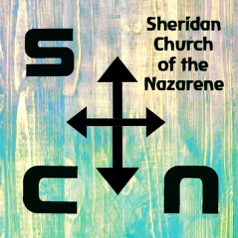 PRAYING FOR OUR LEADERSLeaders of our CountryPresident Trump and Vice President PenceSupreme Court Justices – John Roberts, Clarence Thomas, Ruth Bader Ginsburg, Stephen Breyer, Samuel Alito Jr., Sonia Sotomayor, Elena Kagan, Neil Gorsuch, Brett KavanaughUS Senators – Ron Wyden, Jeff MerkleyUS Representative – Suzanne BonamiciLeaders of our State and CityGovernor Kate BrownMayor Harry CooleyCity Council – Roxie Acuff, Chrissy Davis, Aaron Baer, Lucy Hebert, Rich Cox, Sandy WalkerLeaders of our ChurchTim Elliott, Lead PastorChrissy Davis, Associate Pastor of Worship Arts & RecoverySuzanne Brockie, Associate Pastor of Spiritual Development Church Leadership TeamCarl DeLoachCory DeLoachBec HaselRogena HaskellSonny HaskellHeather SoderbergTyrell SoderbergJenn Vesper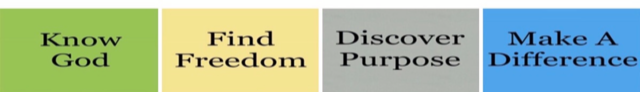 